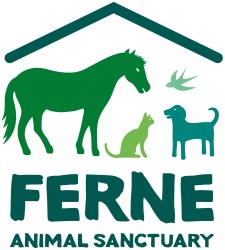 Ferne Animal SANCTUARY - JOB DESCRIPTION				MAIN PURPOSE OF JOBTo support the Estates Manager in the management and maintenance of the grounds at Ferne and to support the Estates team with general management tasks as required.MAIN TASKS AND RESPONSIBILITIESIn consultation with the Estates Manager:To ensure that the sanctuary grounds meet the standards required by the Estates Manager.To work with the Estates Manager to agree the approach to grounds maintenance and devise work plans accordinglyTo identify any grounds issues and highlight these to the Estates Manager and agree remedial actionsTo ensure planting across the sanctuary is tidy and weed freeTo be responsible for the vegetable gardenTo work with gardening volunteers across the sanctuaryIn the growing season to ensure the grassed areas and well maintainedTo work with the team on hedgerow maintenance and managementTo act as site liaison contact for small scale projects as directed by the Estates ManagerTo assist in the maintenance of animal enclosures and housingTo support the Estates team with maintenance across the sanctuary including grounds maintenance, weeding, hedgerow management and children’s play area and equipment.To undertake driving dutiesIn extreme weather conditions to help as requiredTo comply with all Ferne’s policies and proceduresThe Sanctuary reserves the right to vary or amend the duties and responsibilities of the post-holder at any time according to its needs. Job Descriptions only reflect 80% of a role and are not an exhaustive list of duties. You will be expected to carry out other activities that are within the scope of the role.SKILLS & EXPERIENCEEssentialHave a positive and professional work attitudeHave an ability to be flexible, tactful, diplomatic and supportive in your approach at all timesExperience in the use of a wide range of tools and machinery including strimmers, mowers and hedge cuttersExperience of driving tractors, trailers and quad bikesKnowledge of grounds maintenance and managementAn interest in/knowledge of plantsThe ability to work independently as well as in a teamA keen understanding and belief in the mission of Ferne Animal SanctuaryFull valid UK driving licenceDesirableChainsaw certificatePesticide certificateGrounds management qualificationPERSON SPECIFICATIONConditions of Employment Hours: Full-time – 40 hours per week, 9am – 5 pm Monday to Friday, excluding 1 hour for lunch. The Sanctuary operates a time off in lieu (TOIL) policy. Salary: £           k per annum Holidays: 28 days including bank holidays.Job Title:Estates WoRKER - GroundsReports to:Estates ManagerINTERFACES:CEORe-Homing Manager/Animal Care ManagerHead of Kennels/Senior Kennel AttendantSenior Management TeamAdministration TeamTrusteesEmployeesCustomersCommunityQualification/Experience/QualityEssentialDesirableEducation and ExperienceGCSE Maths and English or equivalentExperience in grounds maintenance and managementGrounds management qualificationUnderstanding of health and safety incl risk assessmentsAbilities/special aptitudesPhysically fit and able to carry out duties including lifting and use of power toolsFlexible and adaptable to changing needs of the sanctuaryAbility to use initiative when working unsupervisedKey skills and competenciesGood command of written and spoken EnglishGood organisational skillsBasic understanding of safe use of chemicalsOtherValid driving licenseAbility to work weekends, bank holidaysA flexible approach